On débranche les câblesVu 7 foisLe 08/03/2018 à 05:00 Photo HD Photo RL 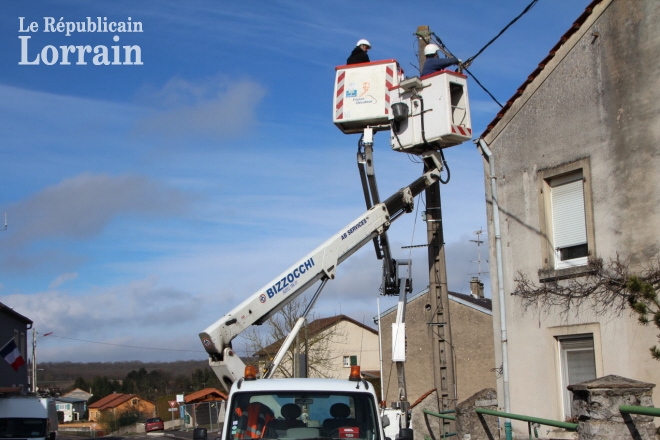 Les travaux d’enfouissement des réseaux entrepris par la CCAM, rue de la Fontaine, touchent à leur fin. Après avoir réalisé le branchement des riverains, l’entreprise SLEE de Guénange assure depuis quelques jours la dépose des câbles électriques. La dernière opération consistera à retirer les pylônes en béton. Dorénavant les nouveaux candélabres de l’éclairage public seront mis en valeur.